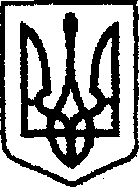 У К Р А Ї Н Ачернігівська обласна державна адміністраціяУПРАВЛІННЯ  КАПІТАЛЬНОГО БУДІВНИЦТВАН А К А ЗПро створення комісії	З метою повного, всебічного та неупередженого розгляду листа ТОВ БК «ФЕНІКС+» від 23.09.2019 №23/09 про додаткові роботи, що виникли при виконанні будівельно-монтажних робіт по об’єкту: «Амбулаторія загальної практики сімейної медицини (на 1-2 лікаря) по вул.Шевченка, 94, в                            с.Салтикова Дівиця Куликівського  району Чернігівської області-будівництво»	наказую:Створити комісію для розгляду листа ТОВ БК «ФЕНІКС+» від 23.09.2019 №23/09.Залучити до складу комісії відповідно до листа ТОВ БК «ФЕНІКС+» від 0710.2019  №1/07-2019:Залучити до складу комісії відповідно до листа ТОВ «СІТІ-ПРОЕКТ»                 від 04.10.2019 №39 :Затвердити склад  комісії згідно з додатком. Комісії в термін до 18.10.2019 провести обстеження об’єкта будівництва: «Амбулаторія загальної практики сімейної медицини  (на 1-2 лікаря) по вул.Шевченка, 94, в с.Салтикова Дівиця Куликівського  району Чернігівської області-будівництво». За результатами обстеження та з урахування прийнятих у робочому проекті «Амбулаторія загальної практики сімейної медицини  (на 1-2 лікаря) по  вул.Шевченка, 94, в с.Салтикова Дівиця Куликівського району Чернігівської області-будівництво» проєктних рішень скласти акт на додаткові роботи, а також у разі необхідності скласти акт обстеження, в якому внести пропозиції щодо шляхів забезпечення виконання будівельних робіт на об’єкті будівництва: «Амбулаторія загальної практики сімейної медицини (на 1-2 лікаря) по вул. Шевченка, 94, в с.Салтикова Дівиця Куликівського району Чернігівської області-будівництво» та відобразити обґрунтованість внесення змін до проекто-кошторисної документації. Зазначені акти подати  на розгляд та затвердження до 31.10.2019.Контроль за виконанням наказу залишаю за собою.від08.10.2019 р.               Чернігів№429Пастернака Т.Г.Директора ТОВ БК «ФКНІКС+»Бушак В.Г.Головного інженера ТОВ БК «ФКНІКС+»Феня С.І.Головного інженера проекту НачальникАндрій ТИШИНА